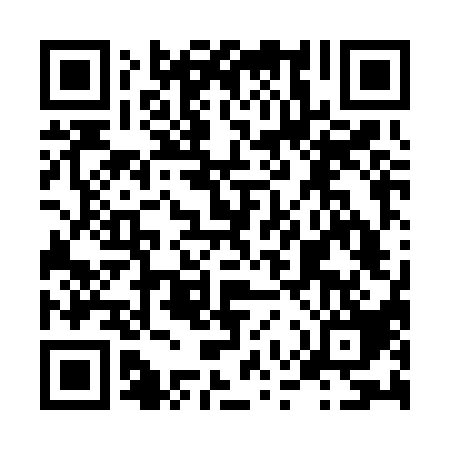 Ramadan times for Hieflau, AustriaMon 11 Mar 2024 - Wed 10 Apr 2024High Latitude Method: Angle Based RulePrayer Calculation Method: Muslim World LeagueAsar Calculation Method: ShafiPrayer times provided by https://www.salahtimes.comDateDayFajrSuhurSunriseDhuhrAsrIftarMaghribIsha11Mon4:394:396:2212:113:226:016:017:3812Tue4:374:376:2012:113:236:036:037:3913Wed4:354:356:1812:103:246:046:047:4114Thu4:324:326:1612:103:256:066:067:4315Fri4:304:306:1312:103:266:076:077:4416Sat4:284:286:1112:103:276:096:097:4617Sun4:264:266:0912:093:276:106:107:4718Mon4:244:246:0712:093:286:116:117:4919Tue4:224:226:0512:093:296:136:137:5120Wed4:194:196:0312:083:306:146:147:5221Thu4:174:176:0112:083:316:166:167:5422Fri4:154:155:5912:083:326:176:177:5623Sat4:134:135:5712:083:326:196:197:5724Sun4:104:105:5512:073:336:206:207:5925Mon4:084:085:5312:073:346:216:218:0126Tue4:064:065:5112:073:356:236:238:0227Wed4:034:035:4912:063:366:246:248:0428Thu4:014:015:4712:063:366:266:268:0629Fri3:593:595:4512:063:376:276:278:0730Sat3:563:565:4312:053:386:296:298:0931Sun4:544:546:411:054:387:307:309:111Mon4:514:516:391:054:397:317:319:132Tue4:494:496:371:054:407:337:339:143Wed4:474:476:351:044:417:347:349:164Thu4:444:446:331:044:417:367:369:185Fri4:424:426:311:044:427:377:379:206Sat4:394:396:291:034:437:387:389:227Sun4:374:376:271:034:437:407:409:248Mon4:344:346:251:034:447:417:419:259Tue4:324:326:231:034:457:437:439:2710Wed4:294:296:211:024:457:447:449:29